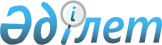 А.Қ. Сабдалин туралыҚазақстан Республикасы Үкіметінің 2009 жылғы 11 қарашадағы N 1807 Қаулысы

      Қазақстан Республикасы Экономикалық қылмысқа және сыбайлас жемқорлыққа қарсы күрес агенттігінің (қаржы полициясы) N 09710105700051 қылмыстық істі тексеруіне байланысты және Қазақстан Республикасы Қылмыстық-іс жүргізу кодексінің 159-бабын басшылыққа ала отырып, Қазақстан Республикасының Үкіметі ҚАУЛЫ ЕТЕДІ:

      Абылай Қиялұлы Сабдалин Қазақстан Республикасы Төтенше жағдайлар вице-министрі қызметінен уақытша шеттетілсін.      Қазақстан Республикасының

      Премьер-Министрі                                   К. Мәсімов
					© 2012. Қазақстан Республикасы Әділет министрлігінің «Қазақстан Республикасының Заңнама және құқықтық ақпарат институты» ШЖҚ РМК
				